PİKOLO İLE FELSEFEBu derste Pikolo ile Felsefe Öğreniyorum dizinden bazı kitapların değerlendirilmesi yapılacaktır.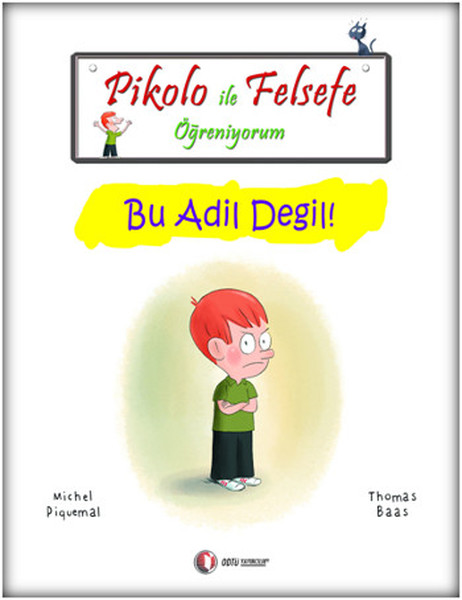 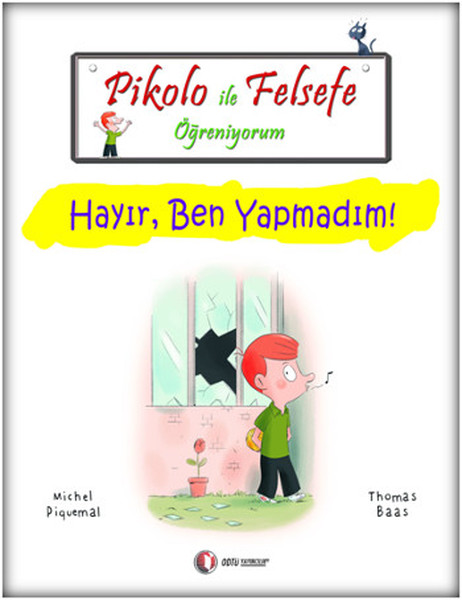 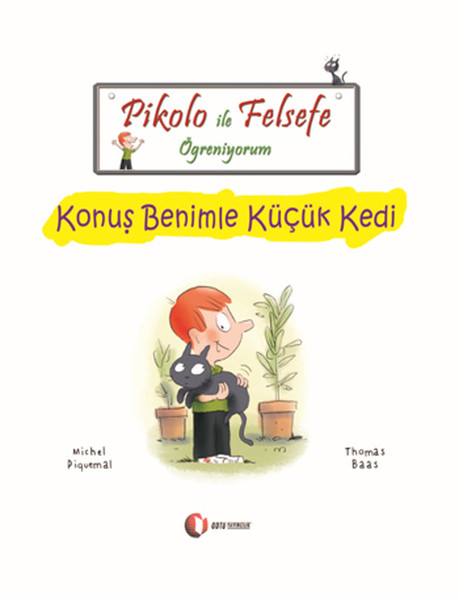 ‘‘Pikolo, o Çarşamba çok mutluydu, çünkü ailesi Oskar’lara oyun oynamaya gitmesine izin vermişti. Oskar odasını, yatağını ve oyuncaklarını Pikolo’ya gurula gösterdi. -Bak, dedi Oskar, bu benim transformatör robotum.Pikolo heyecanla atıldı. Robotu aldı. Oskar robotu Pikolo’nun elinden hızla geri çekerken,-Hayır, bu benim robotum. Onu sana ben gösteririm, ama sen ona dokunamazsın. O benim, dedi’’.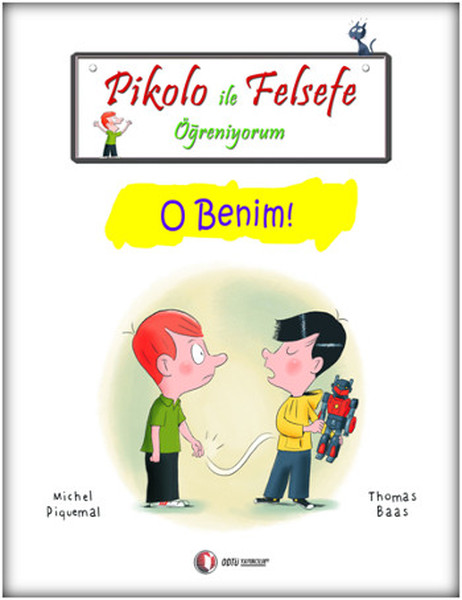 